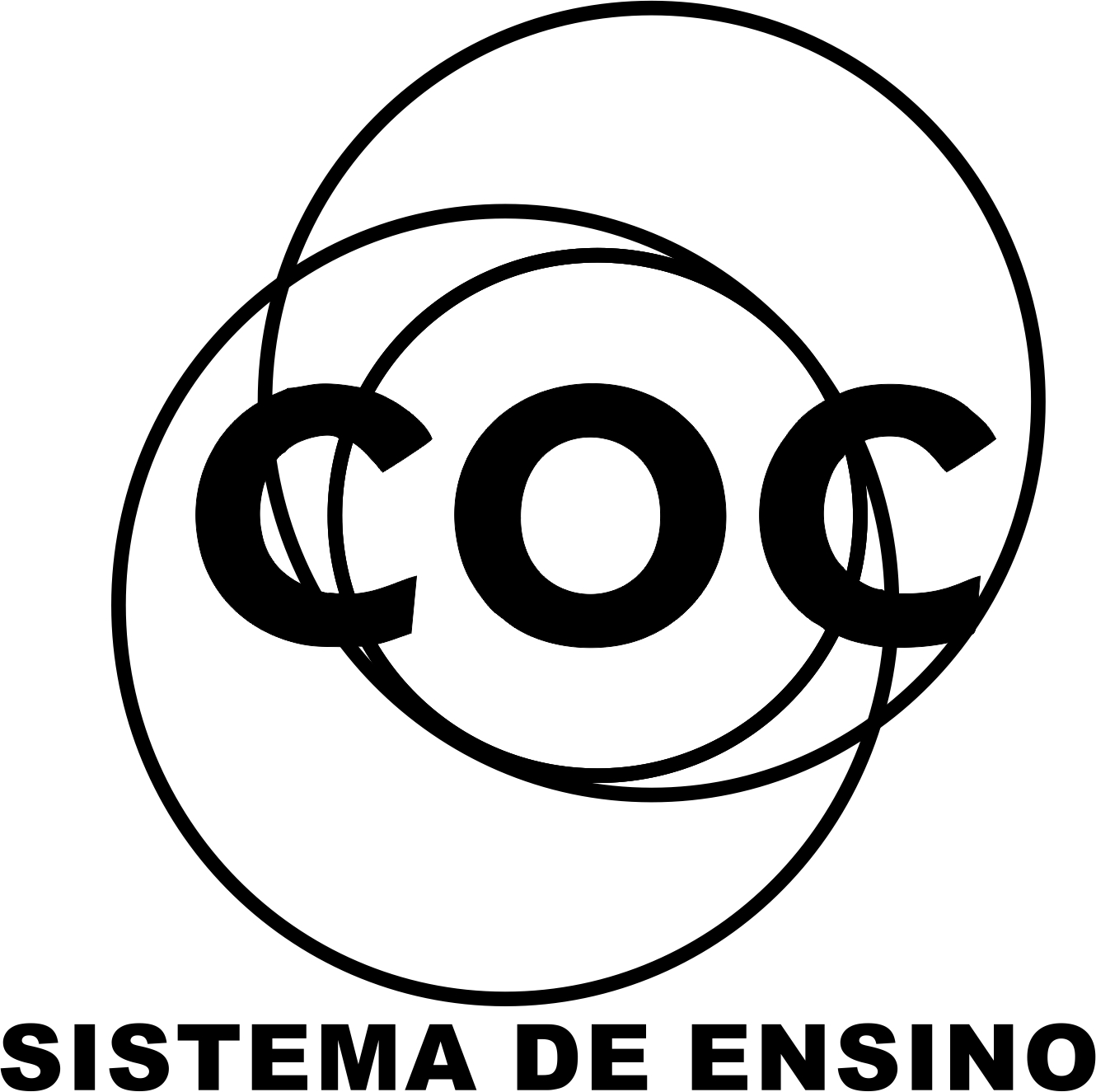 1.Sublinhe os adjetivos e diga a que substantivo eles se referem.A)A conquista feminina por seus direitos é cada vez mais percebida._____________________________________________________________________B)Aquele homem horroroso a seguiu até o portão de sua casa._____________________________________________________________________C)A bela missão que a mim confiaste, já foi executada._____________________________________________________________________Leia os versos do poeta Vicente de Carvalho e responda as questões 2,  e 3.Tarde triste e silenciosa De vila de beira-mar: Uma tarde cor-de-rosaQue vai morrendo em luar...Ao longe a várzea cintilaDe uns restos de sol poente;Mas, por sobre toda a vila– Do morro a que fica renteDesce uma sombra tranquila – E anoitece lentamente.  [...]2.Quais os adjetivos simples que aparece no poema?_____________________________________________________________________3.Copie o verso em que há um adjetivo composto._____________________________________________________________________4.Forme um adjetivo derivado do substantivo luar._____________________________________________________________________5.Forme um adjetivo derivado do verbo cintilar._____________________________________________________________________6.Reescreva as frases substituindo os # pelos adjetivos derivados correspondentes às palavras entre parênteses. Faça a concordância necessária.Nos filmes dramáticos, predominam cenas # e nos filmes de terror, cenas #. (comover, aterrorizar)______________________________________________________________________________________________________________________________________________________________________________________Nas regiões #, as estradas são repletas de curvas #. (montanha, perigo)___________________________________________________________________________________________Um primeiro passo para uma boa administração # é estabelecer prioridades, ou seja, separar as coisas # das coisas # . (orçamento, essência, dispensar)______________________________________________________________________________________________________________________________________________________________________________________A discrepância # vivida, hoje, pelos brasileiros – pouquíssimos muito ricos e a maioria muito pobre – deve-se, entre outros fatores, aos mecanismos # desenvolvidos ao longo do nosso percurso #. (economia, educação, história)_________________________________________________________________________________________________________________________________________________________________________________________________________________________________________________________________________________Sob os cabelos # da garota, reluziram dois grandes brincos #. (encaracolar, ouro)___________________________________________________________________________________________7.Em cada frase a seguir, há um adjetivo composto. Identifique-o.a)Aquela era uma atividade sociocultural._____________________________________________________________________b)No discurso da presidente predominou o caráter sociopolítico._____________________________________________________________________c)A professora explicou para a classe as raízes afro-indígenas do Brasil._____________________________________________________________________8.Leia as frases abaixo. Identifique as locuções adjetivas.a)A dor crônica nas costas é resultado da postura inadequada em sala de aula._____________________________________________________________________b)houve uma invasão de alunos na Reitoria da Universidade de São Paulo._____________________________________________________________________c)Ponho-me sempre a pensar nos homens do campo_____________________________________________________________________9.Explique o significado dos adjetivos pátrios nas frases abaixo.a)Sou paulista de nascimento e paulistano de residência._____________________________________________________________________b)Meu irmão nasceu no Rio de Janeiro, mas não é carioca._____________________________________________________________________c)Carlos é soteropolitano e não salvadorenho._____________________________________________________________________10.Leia o poema a seguir. Identifique artigos e adjetivos que aparecem no texto e informe a que substantivos eles se referem.Amarga mágoaO pobre pranto temPor que cargas-d’águaChove tantoE você não vem?Paulo Leminski______________________________________________________________________________________________________________________________________________________________________________________11.Nas frases abaixo, os adjetivos encontram-se no grau superlativo analítico. Escreva-os no grau superlativo absoluto sintético.a)Esta era uma organização muito antiga.___________________________________________________________________________________________b)O tecido da roupa era muito áspero, por isso a incomodava tanto.___________________________________________________________________________________________c)Preocupar-se com as consequências futuras das ações de hoje é uma atitude muito sábia.___________________________________________________________________________________________d)O desenvolvimento social no Brasil deve ter um planejamento muito eficaz.___________________________________________________________________________________________e)As mudanças climáticas estão muito visíveis em todo o planeta.___________________________________________________________________________________________f)A parte mais interessante da história não foi revelada.___________________________________________________________________________________________12.Identifique em que grau se encontram os adjetivos das frases abaixo.a)“ A superfície mais interessante da Terra é o rosto humano.” (Georg Lichtenberg)_____________________________________________________________________b)“O Brasil é um país racialmente desigual. Brancos vivem em condições muito melhores que os negros.” (Mauro Tracco)_____________________________________________________________________c)Segundo estudiosos da USP, a publicidade é um fator extremamente responsável pelo aumento da obesidade no Brasil._____________________________________________________________________d)Apesar de ser o menor no time de vôlei, César jogava muito bem._____________________________________________________________________e)Era um chefe mais competente do que bom._____________________________________________________________________13.Leia as frases publicitárias a seguir:No feriado, relaxe e aproveite as melhores atrações do Hotel Ondas do Mar.A maior variedade de marcas do mercado, pelo menor custo.O melhor piso laminado do mercado.a)Identifique os adjetivos das frases.___________________________________________________________________________________________b)Em que grau estão esses adjetivos?___________________________________________________________________________________________14.Lembrando que o artigo antecede o substantivo, classifique o “a” como artigo ou preposição.a)Fui ao cinema ontem._____________________________________________________________________b)A família dele o abandonou._____________________________________________________________________c)Preciso que diga a meu pai o quanto sinto saudades. _____________________________________________________________________d)Enviei as notas para a secretaria._____________________________________________________________________15.Nas frases abaixo, há palavras que aparecem com valor de substantivo por estarem precedidas de artigos. Indique-as.a)Interessa-me o agora e não o depois._____________________________________________________________________b)O não daquela resposta pareceu-me convincente._____________________________________________________________________c)Você fica bem usando o vermelho._____________________________________________________________________16.Substitua os # pelos pronomes de tratamento correspondentes.a)Senhor presidente da República, # mandou-me chamar?___________________________________________________________________________________________b)#, o Papa Francisco, visitou o Brasil recentemente.___________________________________________________________________________________________c)Solicito a # que justifique minha ausência na reunião de professores.___________________________________________________________________________________________d)#, Rainha, pouco fala em público.___________________________________________________________________________________________e)#, o bispo encarregado do assunto, não está em condições de tratar disso agora.___________________________________________________________________________________________17.Das palavras destacadas na frase identifique as que são pronomes pessoais oblíquos e as que são artigos.a)“Fabiano roncava de papo para cima, as abas do chapéu cobrindo-lhe os olhos, o quengo sobre as botinas de vaqueta. Sonhava, agoniado, e Baleia percebia nele um cheiro que o tornava irreconhecível.” (Graciliano Ramos)___________________________________________________________________________________________b)“Duas outras vezes, pareceu-me que a via dormir; mas os olhos, cerrados por um instante, abriam-se logo sem sono nem fadiga, como se ela os houvesse fechado para ver melhor.” (Machado de Assis)___________________________________________________________________________________________18.Observe a questão anterior e retire dos itens “a” e “b”, os outros pronomes pessoais do caso oblíquos presentes nos trechos. ___________________________________________________________________________________________19.Ainda observando o trecho, classifique o pronome destacado.“Duas outras vezes, pareceu-me que a via dormir; mas os olhos, cerrados por um instante, abriam-se logo sem sono nem fadiga, como se ela os houvesse fechado para ver melhor.” (Machado de Assis)____________________________________________________________________________________20.No trecho: “Fabiano roncava de papo para cima, as abas do chapéu cobrindo-lhe os olhos, o quengo sobre as botinas de vaqueta. Sonhava, agoniado, e Baleia percebia nele um cheiro que o tornava irreconhecível.” (Graciliano Ramos). A quem se refere o verbo sonhava?___________________________________________________________________________________________21.Escreva o plural das frases.a)Aquele equipamento é útil, mas perigoso.___________________________________________________________________________________________b)Este aluno é capaz de realizar qualquer atividade.___________________________________________________________________________________________c)O resultado é possível.___________________________________________________________________________________________d)Ele é um homem gentil e amoroso.___________________________________________________________________________________________e)A menina estudiosa recebeu bons resultados.___________________________________________________________________________________________f)O homem português recebeu congratulação. ___________________________________________________________________________________________22.Complete as lacunas com o porquê adequado.As crianças fugiram do orfanato ______________  viram o fogo.Não sei ________________ você foi embora.____________________ você saiu da escola?Você sabe o ____________________ dessa algazarra lá fora?23.Construa três frases utilizando pronomes possessivos.1ª ___________________________________________________________________________________________2ª___________________________________________________________________________________________3ª___________________________________________________________________________________________Volte aos trechos da questão 17 e retire de lá todos os substantivos._________________________________________________________________________________________________________________________________________________________________________________________________________________________________________________________________________________24.Classifique todos os substantivos da questão anterior.____________________________________________________________________________________________________________________________________________________________________________________________________________________________________________________________________________________________________________________________________________________________________________25.Classifique os numerais destacados nas frase abaixo como: numeral cardinal, numeral ordinal, numeral multiplicativo, numeral fracionário, numeral coletivo.a)José chegou ao aeroporto, duas horas depois de o avião ter decolado._____________________________________________________________________________b)Consegui a vigésima terceira classificação no concurso de contos da escola._____________________________________________________________________________c)Ainda resta metade da torta._____________________________________________________________________________d)Ele trabalhou o dobro do que havia planejado._____________________________________________________________________________e)Recebi um doze avos do meu salário._____________________________________________________________________________f)Ele recebeu dois terços da herança paterna._____________________________________________________________________________g)Vendi duas dúzias de ovos._____________________________________________________________________________26.Escreva, por extenso, o número ou as expressões dadas entre parênteses, empregando os vários tipos de numerais.a)Só consegui terminar _________________ (1/4) do bordado.b)Maria trabalhou o _____________ (duas vezes mais) do que trabalhou sua irmã.c)Apliquei _________________ (3/12) do meu salário na poupança.d)Comprei o mesmo tecido por ______________ (1/3) do preço que você pagou.e)Pedi a ele que trouxesse o _________________(1o.) jornal que encontrasse.f)O padre João convocou os fiéis para rezar a ______________(9).g)Ganhei duas ________________(12) de rosas.27.Identifique os adjetivos das frases abaixo:a)Acho que estou em um lugar abandonado._____________________________________________________________________________b)A garota usou todos os sentidos para descobrir que estava angustiada porque estava em um quarto mofado._____________________________________________________________________________c)Sentiu que estava dormindo sobre algo áspero e enrugado._____________________________________________________________________________d)Ficou abandonado em algum lugar, numa superfície plana._____________________________________________________________________________28.Transforme as locuções adjetivas em adjetivos.a)Ambiente de família _______________________________________________b)Amor de irmã ____________________________________________________c)Revista do mês___________________________________________________ d)Linguagem do homem _____________________________________________e)Doença do coração________________________________________________f)Festas de junho __________________________________________________ 29.Forme adjetivos a partir dos substantivos abaixo:Contágio ___________________         luxo ___________________Honra     ___________________         fama___________________Charme  ___________________         amor___________________Chuva_____________________         poder___________________Medo  _____________________         valor___________________Perigo   ____________________        dúvida___________________30.Complete as frases com adjetivos pátrios.a)Quem nasce em Portugal é _________________________________________b)Quem nasce no Brasil é  ___________________________________________c)Quem nasce em São Paulo é  _______________________________________d)Quem nasce no Canadá é __________________________________________e)Quem nasce no Japão é  ___________________________________________31.Reescreva a frase substituindo o sujeito por um pronome pessoal do caso reto.___________________________________________________________________________________________32.A professora pediu o caderno de redação para corrigir.___________________________________________________________________________________________a)Minha amiga e eu perdemos a primeira aula.___________________________________________________________________________________________b)Meu colega chorou hoje à tarde.___________________________________________________________________________________________c)Minha cunhada e a tia dela foram à igreja ontem.___________________________________________________________________________________________d)João e Antônio não são mais sócios.___________________________________________________________________________________________33.Reescreva a frase substituindo o pronome pessoal pelo pronome oblíquo adequado.a)Encontrei minha mãe na praça.___________________________________________________________________________________________b)Encostei minha cabeça no ombro de minha avô.___________________________________________________________________________________________c)Peguei minha bicicleta no conserto hoje.___________________________________________________________________________________________d)Eu joguei o lixo fora.___________________________________________________________________________________________34.Use os pronomes abaixo para completar as frase abaixo.Comigo -  me – nos – mima)Ela escolheu as flores para______________.b)Ele pretende ir ao supermercado___________________.c)Foi você quem ___________________ contou a história certa.d)Você preferiu advertir -__________ em vez de seguir com a acusação.35.Complete com pronomes indefinidos.a)________________passa nesse tipo de concurso.b)________________aconteceu de importante na semana passada.c________________sabe explicar como aconteceu o acidente.d)Há ______________ mal nisso?36.Complete as frases com os seguintes pronomes demonstrativos.Este, aquele, o, a, estaa)___________jornal que estou recortando é tão interessante!b)Tenho muito____________ que fazer.c)Eu sou ___________________ que sempre te ajuda.d)_____________garoto que foi embora se parece com ___________ da revista.37.Observe as preposições destacadas abaixo e escreva qual das relações cada uma estabelece em cada frase.    Tempo – modo -  oposição – lugar -  posse – assuntoa)A professora voltou de Belo Horizonte._____________________________________________________________________b)Irei a São Paulo com muita pressa._____________________________________________________________________c)Falaram de política na televisão._____________________________________________________________________d)Os alunos fizeram um excelente trabalho até às 10 horas._____________________________________________________________________e)A palestra foi sobre a economia de energia._____________________________________________________________________f)Lutamos contra a poluição do meio ambiente._____________________________________________________________________g)Esta revista é de Janete e não de Maria._____________________________________________________________________38.Leia com atenção e observe quais palavras faltam na frase. Reescreva corrigindo-a.Meus avós viveram um lugar onde havia casinhas sapé e riachos mangueiras.___________________________________________________________________________________________39.Cada palavra acrescentada a frase acima serve para relacionar entre si outras palavras da frase. Responda:a)Que palavras o em relaciona? _______________________________________b)E o de?  ________________________________________________________c)E o com? _______________________________________________________40.Identifique os substantivos nas frases abaixo e classifique-os como próprios ou comuns:a)Aquela praia está deserta._____________________________________________________________________
b)Joana achou a areia muito quente._____________________________________________________________________
c)O sol brilhou o dia inteiro._____________________________________________________________________
d)As crianças jogaram o lixo no local indicado._____________________________________________________________________
e)André trabalhou com Maria._____________________________________________________________________
f)A festa de Camilo estava animada!_____________________________________________________________________

41.Substitua a palavra grifada na frase abaixo por um substantivo abstrato, fazendo as modificações adequadas.a)Seu Rogério era apaixonado por futebol._____________________________________________________________________
b)Geralmente a mãe escolhe o nome da filha._____________________________________________________________________
c)Nem sempre vai existir uma forma de suprir o pai ausente_____________________________________________________________________
42.substitua as expressões destacadas nas frases abaixo por substantivos coletivos:a)Dez anos não foram o bastante para ela me esquecer?_____________________________________________________________________
b)Os livros estavam novinhos quando chegaram._____________________________________________________________________
c)Os jurados estavam indecisos e votaram a favor da ré._____________________________________________________________________

Observe os versos abaixo:Teu nome
Teu nome, Maria Lúcia
(...)
Tem o palor que irradia
A estrela quando desmaia.( Vinícius de Moraes)

43.Qual substantivo poderia ser usado no texto para substituir a palavra em destaque?_____________________________________________________________________
44.Classifique o substantivo que você usou para substituir a palavra palor._____________________________________________________________________
45.Complete as frases empregando um advérbio do quadro abaixo:a)Eu _____________________ quis conhecer as praias de Maceió.b)____________________fiz um passeio inesquecível.c)Nós gostamos de caminhar ____________________ do jantar.d)As pessoas falam _____________________ de coisas que desconhecem.e)__________________em nossa cidade temos muitos pontos turísticos interessantes.f)Nenhum lugar é ____________________ demais quando a amizade é verdadeira.g)As flores da exposição dão _____________________ lindas.h)_________________________ teremos que refazer o trabalho de história.i)As pessoas costumam ser ______________________ simpáticas com desconhecidos.46.Reescreva as frases substituindo as expressões em destaque por advérbios que retratem circunstância de modo.a)Com calma, o rapaz foi se aproximando dos convidados.___________________________________________________________________________________________b)Com suavidade, as ondas tocavam seus pés à beira do mar.  ___________________________________________________________________________________________c)Os policiais agiram com cautela, pois qualquer deslize poderia ser fatal.___________________________________________________________________________________________d)Procurava acariciá-la com carinho, dada a magnitude de seus sentimentos.___________________________________________________________________________________________e)Não compareceram ao local determinado, com certeza desistiram do passeio..___________________________________________________________________________________________f)O menino abriu a porta com violência.___________________________________________________________________________________________g)Apalpou as frutas com delicadeza.___________________________________________________________________________________________47.Analise os advérbios em destaque, classificando-os de acordo com a circunstância que a eles se referem (Intensidade, tempo, modo, afirmação, dúvida):a)Hoje fomos surpreendidos com a chegada dos visitantes.___________________________________________________________________________________________b)Não me incomodo com sua impaciência.  ___________________________________________________________________________________________c)Talvez eu compareça ao seu aniversário.___________________________________________________________________________________________d)Estamos muito contentes com sua aprovação.___________________________________________________________________________________________e)Alegremente, Pedro se despediu de sua família.___________________________________________________________________________________________f)Os alunos se portaram muito bem.___________________________________________________________________________________________g)Eram pessoas bastante simpáticas.___________________________________________________________________________________________h)Eles certamente assistirão à corrida.___________________________________________________________________________________________i)Talvez as meninas não compareçam.___________________________________________________________________________________________j)Meus irmãos sempre vão ao baile.___________________________________________________________________________________________l)Ali estava o que procurava.___________________________________________________________________________________________48.Complete com advérbios ou locuções adverbiais de acordo com as indicações entre parênteses.a)Nossos amigos ________________________________ virão nos visitar. (afirmação)b)O hotel será construído ___________________________________________. (lugar)c)_______________________________________ não poderei sair com você. (tempo)d)O homem abriu _______________________________ a porta. (modo)e)_______________________ eu viajarei para a Europa com minha família. (dúvida)f)Eles _____________________________ assistirão à corrida. (tempo)g)_______________________________ os melhores alunos serão premiados. (afirmação)h)Marcelo irá para Londres de _________________. (instrumento ou meio)49.Leia o trecho do diário abaixo e responda o que se pede.02/01 – Segunda – feira, 21h.
            Por motivos óbvios, não escrevi ontem. Certo, não são tão óbvios assim – mas a verdade é que ninguém, em sã consciência, escreve no primeiro dia do ano. Ainda mais quando o réveillon foi desastroso como o meu. Não gosto nem de lembrar, mas vamos lá...            Foi no sítio da família da Bia. Até aí, tudo bem, poderia ter sido divertido. Principalmente por que a Bia tem uns primos lindos, lindos mesmo, e, se eu passei horas me arrumando e tentando domar meu cabelo foi por eles. Bem, primeira decepção da noite: eles não foram. Claro, deviam ter algo mais interessante para fazer do que conhecer a encalhada aqui – hoje faz exatamente duas semanas que não fico com ninguém! Talvez dê para perceber só de olhar, sei lá.            Mas, tudo bem, a festa teve outros atrativos. A piscina, por exemplo. Combinei com a Bia que à meia-noite nós pularíamos, e o que acontece? Quinze para a meia-noite, minha mãe liga para lá, pedindo aos pais da Bia que me vigiassem PARA EU NÃO PULAR NA PISCINA. É incrível, faz duas semanas que eu já sarei da garganta inflamada e minha mãe ainda se lembra. Não estou falando com ela até agora.            Espero que o resto do ano seja melhor do que o primeiro dia!PRATA, Liliane. O diário de Débora. São Paulo: Marco zero, 2003.(adaptação)Indique as circunstâncias dos advérbios destacados no texto:_________________________________________________________________________________________________________________________________________________________________________________________________________________________________________________________________________________                                     50.Identifique e reescreva as interjeições:a)Puxa! Você nem olhou para mim na festa._____________________________________________________________________b)Tavinho, você não pode ficar um minuto sem televisão? Credo!_____________________________________________________________________c)Temos a família reunida de novo. Viva!_____________________________________________________________________d)Você vai conseguir. Força! _____________________________________________________________________ontem                sempre            depois               aqui             poucomal           longe         realmente        provavelmente